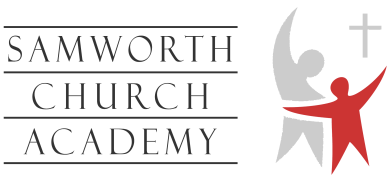 Summer Transition Work PsychologyHintsHow does biology control our intelligence, sporting success etc?Can we give people drugs to control their behavior, anti-depressants etc?Are there genes that control aspects of our personality?Does society influence our beliefs, values, values?Useful websiteshttps://www.simplypsychology.org/ https://www.s-cool.co.uk/a-level/psychology https://studywise.co.uk/a-level-revision/psychology/ https://revisionworld.com/a2-level-level-revision/psychology-level-revision Do your own research too.